Формирование прочных вычислительных навыков у младших школьников на уроках математикиЕ.Р.ГелдаГосударственное учреждение образования «Дорский учебно-педагогический комплекс детский сад – средняя школа»В век компьютерной грамотности значимость вычислительных умений и навыков, несомненно, уменьшилась. Использование компьютера, калькулятора во многом облегчает процесс вычислений. Но пользоваться техникой без осознания вычислительных навыков невозможно, да и микрокалькулятор не всегда может оказаться под рукой. Следовательно, владение вычислительными умениями и навыками необходимо. Научиться быстро и правильно выполнять вычисления важно для младших школьников как в плане продолжающейся работы с числами, так и в плане практической значимости для дальнейшего обучения. Поэтому вооружение учащихся прочными вычислительными навыками продолжает оставаться серьезной педагогической проблемой.Проблема формирования у учащихся вычислительных умений и навыков всегда привлекала особое внимание психологов, дидактов, методистов, учителей. В методике математики известны исследования М.А. Бантовой, М.И. Моро, А.А. Столяра, Т.М. Чеботаревской, Г.Л. Муравьёвой, М.А. Урбан, Е.С. Дубинчук, С.С. Минаевой, Н.Л. Стефановой, Я.Ф. Чекмарева, Н.Б. Истоминой, С.Е. Царевой и др. В педагогической практике разработано множество методов и приёмов формирования прочных вычислительных навыков младших школьников, однако проблема низкого уровня активности учащихся в процессе формирования вычислительной культуры остаётся по-прежнему актуальной. В традиционной системе обучения существует противоречие между разнообразием методов и приёмов формирования устных вычислительных навыков с одной стороны и низким уровнем активности младших школьников, недостаточно высоким уровнем сформированности знаний, приёмов вычислений, с другой стороны. Данное противоречие требует от учителя поиска новых эффективных подходов к организации процесса формирования вычислительных навыков на І ступени образования. Осознанные вычислительные навыки являются составной частью вычислительной культуры ребёнка. Они служат важным условием её совершенствования на протяжении всего процесса обучения математики, как на уровне общего среднего образования, так и в дальнейшей профессиональной деятельности.  Под вычислительным умением понимается знание конкретного вычислительного приёма и его использование для определённого вида выражений. Вычислительный навык – это высокая степень овладения вычислительными приёмами. «Приобрести вычислительные навыки – для каждого случая знать, какие операции и в каком порядке следует выполнять, чтобы найти результат арифметического действия, и выполнять эти операции достаточно быстро» [1, с.39].Полноценный вычислительный навык характеризуется правильностью, осознанностью, рациональностью, обобщённостью, автоматизмом, прочностью.Правильность – ученик правильно находит результат арифметического действия, то есть правильно выбирает и выполняет операции, составляющие приём.Осознанность – ученик осознаёт, на основе каких знаний выбраны операции и установлен порядок их выполнения, в любой момент может объяснить, как он решал и почему так может решать.Рациональность – ученик выбирает для данного случая более рациональный приём, то есть выбирает те из возможных операций, выполнение которых легче других и быстрее приводит к результату.Обобщённость – ученик может применить приём вычисления к большому числу случаев, то есть способен перенести приём вычисления на новые случаи.Автоматизм – ученик выполняет и выделяет операции быстро и в свёрнутом виде, но всегда может вернуться к объяснению выбора системы операций. Высокая степень автоматизации должна быть достигнута по отношению к табличным случаям сложения и вычитания, умножения и деления.Прочность – ученик сохраняет сформированные вычислительные навыки на длительное время.Следует заметить, что вычислительные умения и навыки тесно связаны между собой. С одной стороны, навыки составляют основу вычислительного умения, с другой стороны, вычислительные умения являются основой создания прочного вычислительного навыка.О сформированности любого умственного действия можно говорить лишь тогда, когда ученик сам, без вмешательства со стороны, выполняет все операции приводящие к решению.Отличительным признаком навыка, как одного из видов деятельности человека, является автоматизированный характер этой деятельности, тогда как умение представляет собой сознательное действие.Вычислительные навыки успешно формируются у учащихся при создании в учебном процессе определённых условий. Процесс овладения вычислительными навыками довольно сложен: сначала ученики должны усвоить тот или иной вычислительный приём, а затем в результате тренировки, научиться достаточно быстро выполнять вычисления, а в отношении табличных случаев – запомнить результат наизусть. Приём вычислений складывается из ряда последовательных операций, а число операций определяется прежде выбором теоретической основы вычислительного приёма.Формирование вычислительных умений и навыков – это сложный длительный процесс, его эффективность зависит от индивидуальных особенностей ребенка, уровня его подготовки и организации вычислительной деятельности.На современном этапе развития образования необходимо выбирать такие способы организации вычислительной деятельности школьников, которые способствуют не только формированию прочных вычислительных умений и навыков, но и всестороннему развитию личности ребёнка. Математические вычисления, осуществляемые человеком без помощи дополнительных устройств и приспособлений – иначе называются устным счетом.Как пишет опытный педагог О.П. Зайцева «Важность и необходимость устных упражнений доказывать не приходится. Значение их велико в формировании вычислительных навыков и в совершенствовании знаний по нумерации, и в развитии личностных качеств ребёнка. Создание определённой системы повторения ранее изученного материала даёт учащимся возможность усвоения знаний на уровне автоматического навыка. Устные вычисления не могут быть случайным этапом урока, а должны находиться в методической связи с основной темой и носить проблемный характер». Проанализировав свой педагогический опыт работы  в І и ІІ классах,  пришла к выводу, что упражнения в устных вычислениях должны пронизывать весь урок. Их можно соединять с проверкой домашних заданий, закреплением изученного материала, предлагать учащимся при опросе. Наряду с этим в моей практике утвердилась хорошая традиция: на каждом уроке специально отводить 5-7 минут  для устных вычислений, проводить так называемый устный счет.Чем же меня привлекают устные упражнения? Во-первых, они дают возможность охватить большой объем материала за короткое время; позволяют по реакции класса в тот или иной мере судить об усвоении материала, готовят к изучению нового, помогают выявить ошибки. Устные упражнения, особенно в занимательной форме, помогают учащимся настроиться на работу, повышают интерес к предмету. Во-вторых, большое количество учащихся  получает возможность ответить, проверить правильность решений.А присутствие в вычислительных упражнениях элемента занимательности, игры, догадки, сообразительности, использование интересного наглядного материала позволяет решить задачу формирования прочных вычислительных навыков.Быстрота счета возникает в результате длительных упражнений. Чтобы избежать однообразного повторения одних и тех же упражнений, которые порождают скуку на уроках и притупляют интерес к предмету, прибегаю к различным приёмам, способствующим развитию быстроты вычислений, а также провожу надлежащий отбор упражнений.В своей практике я использую следующие задания и упражнения. 1. Нахождение значений математических выражений. Детям предлагаю разнообразные задания. К одному и тому же виду упражнений по-разному формулирую задание: вставьте в окошки пропущенные числа, «наведите порядок», «числа заблудились, помогите вернуть на своё место».«Наведите порядок» (вставьте пропущенные числа).Дополните: до 40 – числа 8, 14, 5; до 90 – числа 82, 87, 84; до 88 – числа 80, 75, 83.«Знаки заблудились» (вставьте пропущенные знаки действий).16 … 4 … 3 = 1716 … 4 … 3 = 152 ∙ 9 = 34 … 16 … 327 ∙ 2 + 7 = 40 … 35 … 16 Поставьте скобки таким образом, чтобы равенства были правильные.Назовите примеры с ответом 8.Найдите примеры с ошибками.Соедините стрелкой примеры с одинаковыми ответами.Вычислите удобным способом.73 + 10 + 7 65 + 33 + 5 56 + 18 + 24 Сложите числа в каждом столбце, в каждой строке.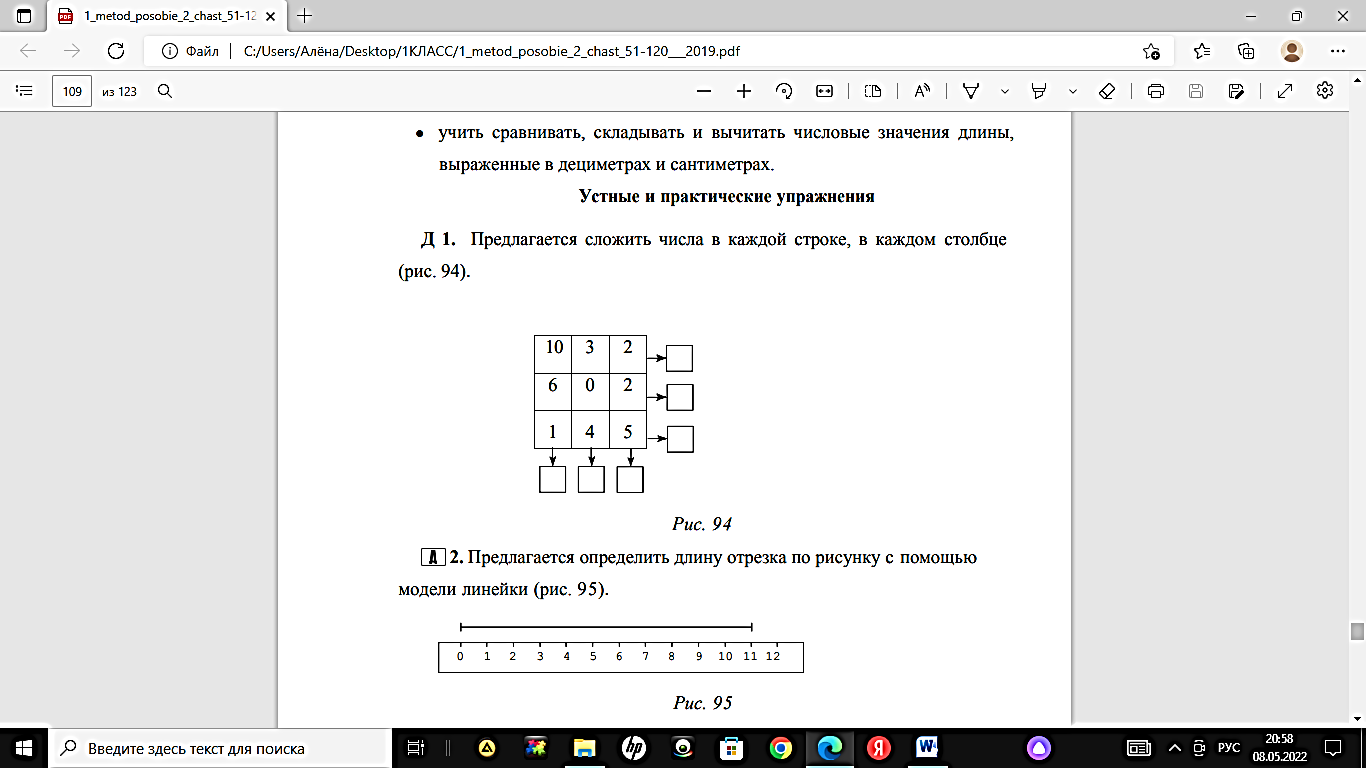 Составьте правильные равенства, используя числа: 18, 2, 27, 16, 8, 9 (16 + 2 = 18; 18 + 9 = 27; 2 ∙ 8 = 16; 2 ∙ 9 = 18).Выпишите пары чисел, разность которых равна: 4, 10, 20, 46, 16, 60, 6, 42, 56. Выпишите пары чисел, сумма которых равна: 50, 30, 12, 42, 38, 15, 27, 8, 20, 35, 23.Назовите в каждом ряду по три числа, которые в сумме дают то число, которое стоит в конце ряда чисел.30, 20, 10, 50, 60, 40, 90.Ответ: 30, 20 и 40; 20, 10 и 60; 30, 50 и 10.Зачеркни одно число в каждом ряду, чтобы ряд стал соответствовать закономерности.а) 3, 6, 9, 10, 12, 15, 18… (+ 3)б) 28, 24, 20, 16, 15, 12, 8… (– 4) «Магические фигуры»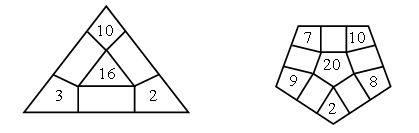 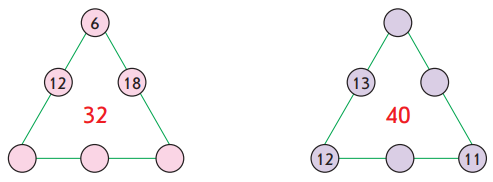 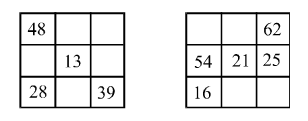 Упражнения для устного счета часто предлагаю в виде  хорошо знакомых занимательных игр.Игра «Цепочка».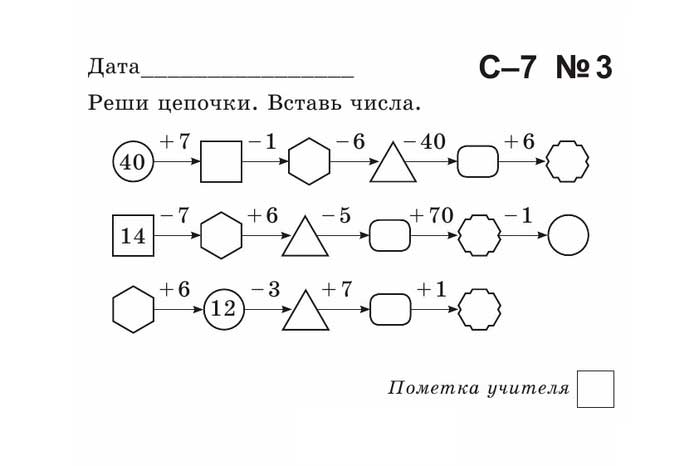 Та же цепочка, но с названием «Авиагонки».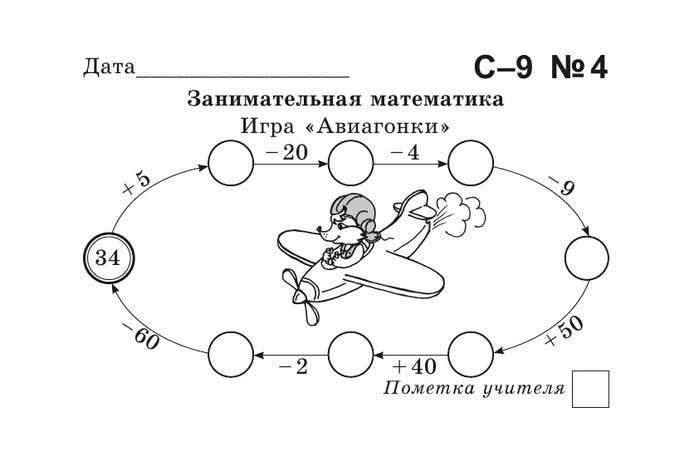 Игра «Весёлые выражения».К количеству ног жука прибавьте количество ног паука. (6 + 8 = 14)К количеству цветов радуги прибавьте количество цветов у светофора и количество дней недели. (7 + 3 + 7 = 17)От количества пальцев рук и ног одного человека отнимите количество дверей в классе. (10 + 10 – 1 = 19)От количества месяцев в году отнимите количество времен года. (12 – 4 = 8)Игра «Молчанка». Учитель показывает на знак вопроса в таблице, а учащиеся поднимают карточки с ответом (демонстрируют с помощью веера цифр). Возможен другой вариант организации работы. Учитель самостоятельно заполняет таблицу, намеренно допуская ошибки в некоторых местах. Учащиеся должны найти и исправить ошибки, работая с карточками «да»/«нет». Те, кто поднял карточку «нет», по очереди выходят к доске и исправляют найденные ошибки.Игра «Молчанка»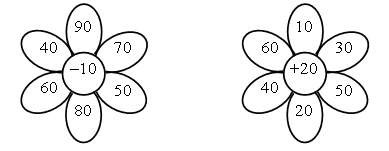 Игра «Заселяем дом»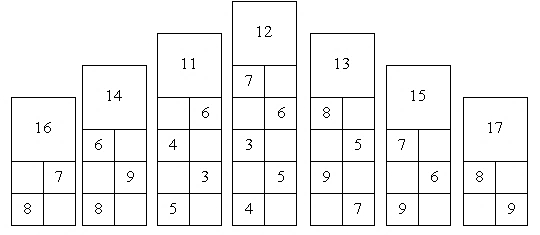 Игра «Математическое лото».Учитель показывает ученикам карточки с выражениями (40 + 30; 70 + 8; 15 – 9; 3 + 9; 34 – 4; 76 + 1; 80 – 20; 7 + 6; 79 + 1; 20 + 70; 65 – 60; 50 – 1; 99 – 1), а ученики закрашивают или зачёркивают в своих таблицах ответы.Игра «Круговые примеры» (ответ одного примера является первым числом в записи следующего).Особенно интересна эта игра, если примеры представлены в необычной форме. (Приложение 1)Большой интерес у детей вызывают математические фигуры. (Приложение 2)Ученики 1 класса особенно любят примеры и задания, представленные в занимательной форме, с опорой на картинки и схемы. (Приложения 3, 4) Применяю на уроках математические раскраски. (Приложение 5) 2. Математические диктанты. Их роль – помочь учителю эффективно тренировать устойчивость внимания детей, оперативную память, умение сосредоточиться. Предложенные задания обеспечивают содержательным материалом этап устной работы в начале урока математики, а также этап подведения итогов в конце урока. Развитию грамотной математической речи способствует наличие в каждом диктанте образцов чтения математических выражений. Введение в математический диктант элементов игры, нестандартных заданий помогает детям, интересующимся математикой, поддерживать и развивать интерес к ней, а другим – понять и полюбить её.Использую математические диктанты разных видов:в форме записи ответов на поставленный вопрос:9 минус 7,3 плюс 6,на сколько 7 больше 2;вида «да/нет»:число 13 называют при счете между числами 12 и 14?разность чисел 6 и 4 равна 10?задания на заполнение пропусков:число_ меньше 12 на 1,разность чисел _ и 2 равна 8;задания тестового характера с выбором правильного ответа:Сумма каких чисел равна 54? а) 23 и 21; б) 60 и 6; в) 49 и 5.Сколько сантиметров в 7 дм? а) 17; б) 77; в) 70.В каком числе 6 десятков?
а) 46; б) 64;в) 16;задания тестового характера с выбором всех правильных ответов:Какие числа больше 68?а) 62; б) 86; в) 78; г) 54; д) 92; е) 43.Если число 57 увеличить на 40, то получится:а) 17; б) 61; в) 97; г) сумма чисел 4 и 93; д) разность чисел 100 и 3; е) число, которое меньше 18 на 1.3. Решение задач.Для первоклассников занимательные задачи являются открытой дверью в большой мир математики. (Приложение 6)Работу с задачами включаю в математические диктанты с выбором действия: «плюс» или «минус».1) На выставке картин в первом зале висело 6 картин, а во втором зале 4 картины. Сколько всего картин в двух залах? («плюс»)2) Ученик за одну минуту решил 18 примеров, а ученица на 2 примера меньше. Сколько примеров решила ученица? («минус»)Предлагаю несколько похожих задач с одинаковыми вопросами, но решаемых по-разному. 1) На тарелке лежало 18 слив. Света положила ещё 2 сливы. Сколько слив стало на тарелке?2) На тарелке лежало 18 слив. Света съела  2 сливы. Сколько слив осталось на тарелке?Учащимся показываю только ответы: 23, 40, 14. Необходимо определить номер данной задачи.1) В вазе стояло 25 белых и красных роз. 11 роз были белыми. Сколько красных роз было в вазе?2) На кормушке было 18 воробьёв, а синиц – на 5 больше. Сколько синиц было на кормушке?3) В мешке было 50 кг крупы. Продали 10 кг. Сколько килограммов крупы осталось в мешке?Учащимся предлагаю решение задач в виде выражения: 20 + 4, нужно определить номер соответствующей задачи.1) В столовую привезли 20 кг картофеля, а свёклы – на 4 кг меньше. Сколько кг свёклы привезли в столовую?2) В столовую привезли 20 кг картофеля и 4 кг свёклы. Сколько всего килограммов картофеля и свёклы привезли в столовую?Предлагаю изменить вопрос так, чтобы задача решалась иначе.Юра нашёл 17 боровиков и 7 рыжиков. Сколько всего грибов нашёл Юра? (Каких грибов Юра нашёл больше? На сколько?)Большой интерес у детей вызывают задачи – сказки. Незнайка сочинил 4 стихотворения, а поэт Цветик – 8. Сколько всего стихотворений сочинили юные поэты?Кот в сапогах поймал 3 щуки и 15окуней. Сколько щук и окуней поймал Кот в сапогах? 4. Математические игры.Игра «День, ночь». Учитель говорит «Ночь», дети закрывают глаза, далее вопрос учителя «сумма чисел 10 и 2», затем слово «День», дети открывают глаза и говорят результат. Вопросы для игры связаны с действиями сложения и вычитания и компонентами при сложении и вычитании, сравнение: к 3 прибавить 4;  7 увеличить на 2;  сумма чисел 3 и 6;  разность чисел 10 и 4;  от 7 отнять 2; 8 уменьшить на 6; на сколько 5 больше 3 и т.д. Игра с мячом. Кидая мяч ученику, предлагаю вопрос; ученик при ответе возвращает мяч учителю. Например, тема «Состав чисел»: учитель, кидая мяч ученику « 5 – это 3 и …» с ответом ученика «2», мяч возвращается к учителю. В игре использую индивидуальный подход к каждому учащемуся.Игра «Меткие стрелки». Для каждого ряда на доске подготовлены столбцы с примерами и ответами. По команде учителя, одновременно ученик с каждого ряда подбегает к доске и проводит стрелку от примера к ответу, по окончанию игры подводится итог правильности выполнения задания.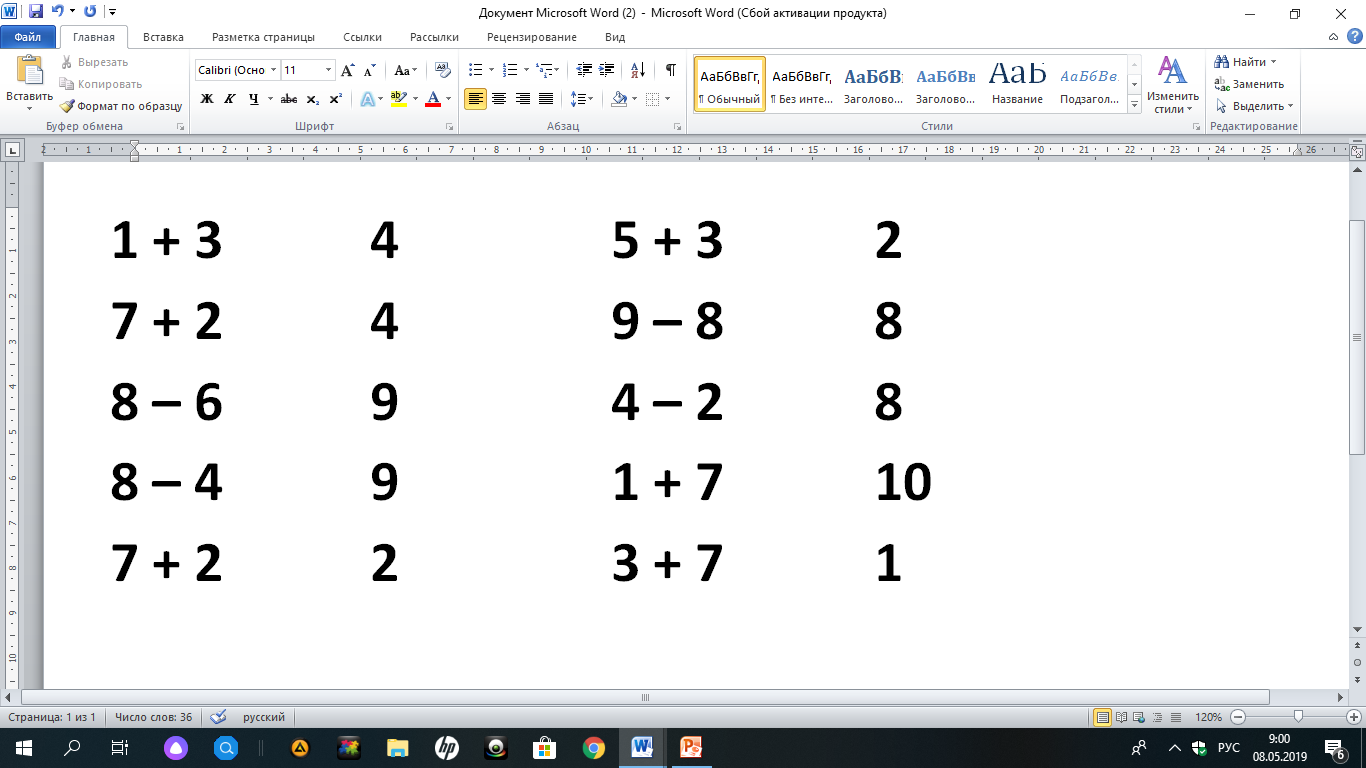 Игра «Расшифруй слово»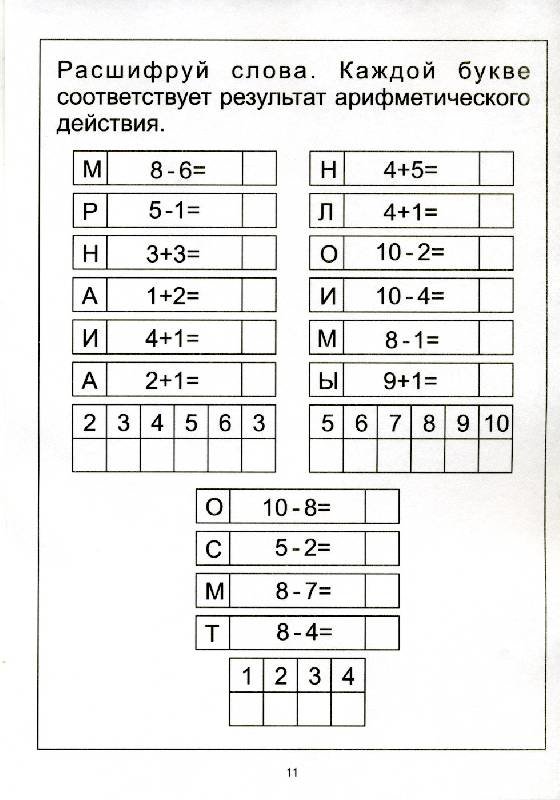 5. Развивающие  задания по математике.Два мальчика играли в шашки 2 ч. Сколько часов играл каждый мальчик.Масса дрессированной собачки, когда она стоит на задних лапках, 3 кг. Какова будет её масса, когда она встанет на 4 ноги?Марина и Оля сёстры. Марина сказала, что у неё 2 брата, и Оля сказала, что у неё тоже 2 брата. Сколько детей в семье?Пара лошадей пробежала 40 км. Сколько километров пробежала каждая лошадь?У семи братьев по одной сестрице. Сколько всего детей в семье?Шёл человек в город, а навстречу ему шли четверо знакомых. Сколько человек шло в город?Шёл человек в город и по дороге догнал трех своих знакомых. Сколько человек шло в город?Устные упражнения использую в начале урока на этапе актуализации ранее полученных знаний, умений и навыков, при закреплении изученного материала, в конце урока при подведении итогов. Беру столько упражнений, чтобы их выполнение не переутомляло детей и не превышало отведённого на это времени урока. Учитываю, что подготовительные упражнения и первые упражнения для закрепления проще и прямолинейнее, чем последующие.Овладение навыками устных вычислений имеет большое образовательное, воспитательное и практическое значение. Устные упражнения помогают усвоить многие вопросы теории арифметических действий, а также лучше понять письменные приемы; способствуют развитию мышления, памяти, внимания, речи, математической зоркости, наблюдательности и сообразительности; быстрота и правильность вычислений необходимы в жизни, особенно когда письменно выполнить действия не представляется возможным.Систематическое использование занимательных заданий на уроках математики являются эффективным средством повышения интереса детей к обучению математики, развития их умственной инициативы, мыслительной деятельности, а также творческой активности. А значит — отвечает требованиям современной школы и общества. Таким образом, в результате применения таких заданий, учащиеся на уроке математики не только осознанно усваивают учебный материал, приобретают умения, но и получают интеллектуальную удовлетворенность, заинтересованность к предмету. Использование таких заданий позволяет добиваться более высоких результатов обучения. В процессе грамотно организованной учебной работы учащиеся незаметно для себя выполняют большое количество тренировочных упражнений, опираясь на наглядные образы, в быстром темпе и на разнообразном материале, что играет важную роль в формировании прочного навыка устных вычислений. Список использованных источников1. Бантова, М. А. Методика преподавания математики в начальных классах / М. А. Бантова, Г. В. Бельтюкова. – М., 2002. С.132 – 135. 2. Бантова М.А. Система формирования вычислительных навыков // Начальная школа. – 1993. – №11. – с.38 – 43.3. Гадзаова, С.В. Устные и практические упражнения к урокам математики в IV классе. Уроки 1–133 / С.В. Гадзаова // Пачатковае навучанне: сям’я, дзіцячы сад, школа. – 2014. – № 7–12. – 2015. – № 1–4.4. Зайцева, О. П. Роль устного счёта в формировании вычислительных навыков и в развитии личности ребёнка // Начальная школа. – 2001. – №1. – с. 58–64.5. Мавлютова, Н. Р. Устный счет 1 класс. Пособие для учителей начальных классов /  Н.Р.Мавлютова.  Мозырь: ООО  ИД «Белый Ветер», 2008. – 112 с.6. Саранцев Г. И. Примеры многовариативных самостоятельных работ / 
Г. И. Саранцев, И. Г. Корольков // Математика в школе. – 2000. – № 4. – С. 20.14 + … =1919 – … = 8 … + 26 = 40… – 46 = 112 + 4 – 8 = 012 + 4 – 8 = 1613 – 8 – 4 = 113 – 8 – 4 = 94 + 57 + 110 – 238 – 3018 – 106 + 412 + 419 – 118 + 02 + 4 = 75 – 5 = 17 – 4 = 315 + 5 = 3023 – 3 = 2050 + 10 = 7014 – 44 + 43 + 46 + 35 + 47 + 36 + 210 – 313 – 310 – 210 - 15 + 2Слагаемое 13?5?140Слагаемое781596?Сумма ?10?10?105612132030496070757778808990986 + 28 – 39 – 34 – 210 – 35 – 17 + 22 + 8